Дом ученика средњих школа Ниш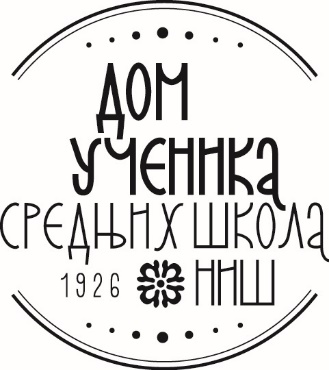 Ниш, Косовке девојке 6ПИБ: 100620992 Мат. бр. 07174845840-574667-11840-574661-29 Тел.:018/ 4-212-051Тел./факс:018/ 4-575-833www.domucenikasrednjihskolanis.rsПИТАЊА И ОДГОВОРИ БР. 2ЗА ЈНД-В 1.1.1./2019 – НАБАВКА ПРЕХРАМБЕНИХ НАМИРНИЦА ПОДЕЉЕНА ПО ПАРТИЈАМА            У складу са чланом 63. став 2., став 3. и став 4. Закона о јавним набавкама („Сл.гласник РС“ број 124/2012, 14/2015 и 68/2015), а	на основу захтева за појашњењем конкурсне документације достављамо питање  потенцијалних понуђача и одговоре на иста:Питање потенцијалног понуђача заводни број 811 од 21.05.2019. године:Poštovani,    Zamoliću za pojašnjenje konkursne dokumentacije broj JND-V 1.1.1./2019Koje je željeno vreme isporuke ,najranije i najksanije za partije 10,11,12 i 13.             Комисија за јавну набавку даје следећи одговор:Време испоруке за Партију 10. је најкасније до 6h ујутру свакодневно, за Партију 11. до 6 ујутру када постоји поруџбина.За Партију 12. и Партију 13. време испоруке је до 12h када постоји поруџбина. Питање потенцијалног понуђача заводни број 825 од 22.05.2019.године:Poštovani,Pitanje u vezi Javne nabavke JND-B 1.1.1/19 vezano za FINANSIJSKI KAPACITET.Da li je potrebno da PRAVNA LICA koja vode dvojno knjigovodstvo kao dokaz za redovni godišnji finansijski izveštaj dostave: Bilans Stanja, Bilans Uspeha, Izveštaj o ostalom rezultatu, Izveštaj o promenama na kapitalu, Izveštaj o tokovima gotovine, ili je dovoljno samo dostaviti Bilans Stanja i Bilans Uspeha za prethodne tri godine?             Комисија за јавну набавку даје следећи одговор:Довољно је доставити Биланс Стања и Билан Успеха, из кога се може утврдити да понуђач  поседује минимални годишњи приход који се тражи,  двоструко већи од процењене вредности партије за коју се подноси понуда, за претходне 3 (три) године, односно 2016., 2017., и 2018. година У складу са захтевима за појашњење конкурсне документације, биће извршена измена конкурсне документације, у делу на која се односе појашњења, у осталом делу конкурсне документација остаје непромењена.У Нишу, 23.05.2019.година			Комисија за јавну набавку